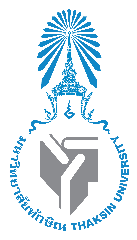 แบบรายงานผลการจัดโครงการ/กิจกรรม   ประจำปีงบประมาณ พ.ศ. 2565  1. ชื่อโครงการ    	      ………………………………………………………………………………………………………….                2. ผู้รับผิดชอบโครงการ         .............................................................................................................................3. ความสอดคล้องกับประเด็นยุทธศาสตร์    หมายเหตุ  ทำเครื่องหมาย √ ลงในช่องหน้าข้อความที่ตรงกับประเด็นความสอดคล้อง6.งบประมาณที่ ได้รับจัดสรร จำนวน ………………………… บาท                           เบิกจ่าย  จำนวน ..............................บาท                         คงเหลือ  จำนวน...............................บาท7.ระยะเวลาดำเนินการ ………………………………………………………………………………………………………….……..  (ระยะเวลาดำเนินการจริง จำนวน.................เดือน................วัน)8. วัตถุประสงค์            ………………………………………………………………………………………………………………………………………….……………………………………………………………………………………………………………………………………………………………………………………………………………………………………………………………………………………………………………..………………………………………………………………………………………………………………………………………………………/9. เป้าหมาย...-2-9.  เป้าหมาย	9.1 เชิงปริมาณ	     ………………………………………………………………………………………………………………………………………….…………………………………………………………………………………………………………………………………………………………………………………………………………………………………………………………………………………………………………………………          9.2 เชิงคุณภาพ 	      ……………………………………………………………………………………………………………………………………….…………………………………………………………………………………………………………………………………………………………………………………………………………………………………………………………………………………………………………………………. 10.  วิธีการดำเนินกิจกรรม (อธิบายให้ละเอียดเป็นขั้นตอนว่าทำอะไร  ที่ไหน  เมื่อไร  กับใคร  อย่างไร) ...............................................................................................................................................................................................................................................................................................................................................................................................................................................................................................................................................................................................................................................................................................................................……………………………………………………………………………………………………………………………………………………………………………………………………………………………………………………………………………………………………………………………………………………………………………………………………………………………………………………11.ผลการดำเนินกิจกรรม (สรุปผลที่เกิดจากการดำเนินการตามข้อ 10 พร้อมแนบไฟล์รูปประกอบ  ถ้ามี )   …………………………………………………………………………………………………………………………………………………………………………………………………………………………………………………………………………………………………………………………………..…………………………………………………………………………………………………………………………………………………….........................................................................................................................................................................................................................................................................................................................................................................……………………………………………………………………………………………………………………………………………………........…………………………………………………………………………………………………………………………………………………….........…..…………………………………………………………………………………………………………………………………………………….........../12. การประเมินผล...-3-12.การประเมินผล	-4-13.ปัญหา/อุปสรรค...........................................................................................................................................................................................................................................................................................................................................................................................................................................................................................................................................................................................................................................................................................................................................................................................................................................................................................................................................................................................................................................................................................................................................................................................................................................................................................................................................................................................................................................................................................................................14.ข้อเสนอแนะ.....................................................................................................................................................................................................................................................................................................................................................................................................................................................................................................................................................................................................................................................................................................................................................................................................................................................................................................................................................................................................................................................................................................................................................................................                                            (ลงชื่อ).........................................................                                                   (......................................................)                                          ตำแหน่ง..........................................................หมายเหตุ  ขอความอนุเคราะห์ผู้รับผิดชอบรายงานผลโครงการ ภายใน 15 วันหลังจากเสร็จสิ้นโครงการความสอดคล้องประเด็นความสอดคล้องSM  :  แผนกลยุทธ์ (SM-Deploy)RM  :  แผนการบริหารความเสี่ยง (Risk Management)งานประจำ  อื่น ๆ ระบุ....................................................TSU (ระดับมหาวิทยาลัย) ได้แก่ TSU01-09SIU (เป้าหมายเชิงกลยุทธ์) ได้แก่ SIU1-SIU13ตัวชี้วัดความสำเร็จของกิจกรรม/โครงการเป้าหมาย                                      ของกิจกรรม/โครงการผลการดำเนินงานของกิจกรรม/โครงการผลสัมฤทธิ์การดำเนินงานเปรียบเทียบกับเป้าหมาย12.1 เชิงปริมาณ      ........................................................................................................................................................................................................……………………………………………..……………………………………………..……………………………………………..12.2 เชิงคุณภาพ      ........................................................................................................................................................................................................................................................................................................................................................................      เป็นไปตามเป้าหมาย      สูงกว่าเป้าหมาย      ต่ำกว่าเป้าหมาย